BATTING BASE:  START:  SPIRITUAL BIRTH:  Knowing Christ; Infant StageMODULE 1:	NEW LIFE LESSONSLESSON 6:  FELLOWSHIPINTRODUCTIONREVIEW: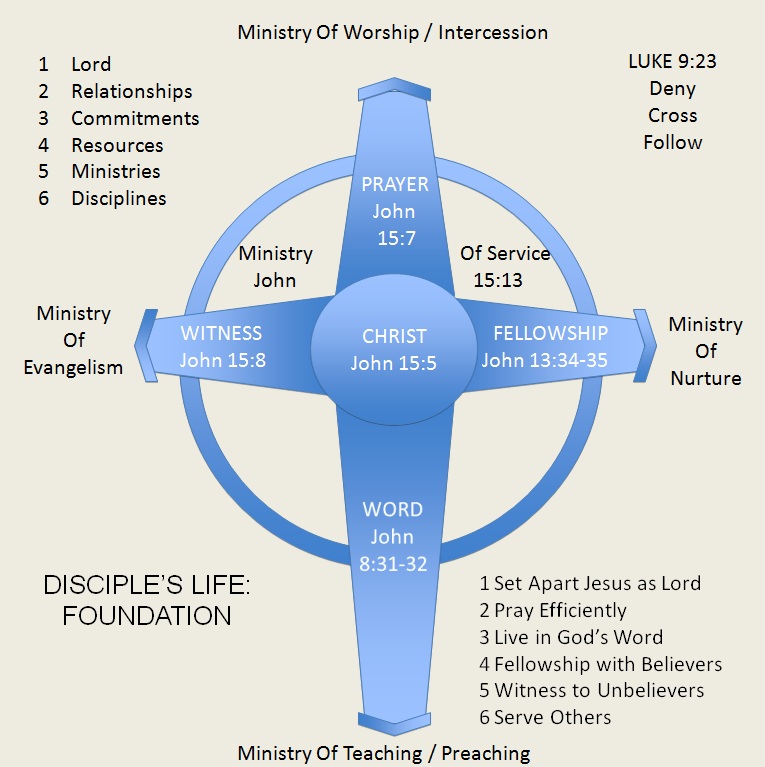 INTRO TO FELLOWSHIPLuke 4:16King James Version (KJV)16 And he came to Nazareth, where he had been brought up: and, as his custom was, he went into the synagogue on the sabbath day, and stood up for to read.I.	_____________________Hebrews 10:24-25King James Version (KJV)24 And let us consider one another to provoke unto love and to good works:25 Not forsaking the assembling of ourselves together, as the manner of some is; but exhorting one another: and so much the more, as ye see the day approaching.	A.	PROVOKE ____________________________	B.	FORSAKE NOT ______________II.	________________	A.	THERE ARE MANY HOME CHURCHES		1.	These are churches in different localitiesRomans 16:16King James Version (KJV)16 Salute one another with an holy kiss. The churches of Christ salute you.1 Thessalonians 2:14King James Version (KJV)14 For ye, brethren, became followers of the churches of God which in Judaea are in Christ Jesus: for ye also have suffered like things of your own countrymen, even as they have of the Jews:		2.	These are many churches in one localityGalatians 1:1-2King James Version (KJV)1 Paul, an apostle, (not of men, neither by man, but by Jesus Christ, and God the Father, who raised him from the dead;)2 And all the brethren which are with me, unto the churches of Galatia:	B.	WE CHOSE OUR HOME CHURCH	III.	______________________Ephesians 5:23-25King James Version (KJV)23 For the husband is the head of the wife, even as Christ is the head of the church: and he is the saviour of the body.24 Therefore as the church is subject unto Christ, so let the wives be to their own husbands in every thing.25 Husbands, love your wives, even as Christ also loved the church, and gave himself for it;IV.	_____________________	A.	CELEBRATIONEphesians 5:19New International Version (NIV)19 speaking to one another with psalms, hymns, and songs from the Spirit. Sing and make music from your heart to the Lord, 20 always giving thanks to God the Father for everything, in the name of our Lord Jesus Christ.	B.	RESTORATIONGalatians 6:1-2King James Version (KJV)6 Brethren, if a man be overtaken in a fault, ye which are spiritual, restore such an one in the spirit of meekness; considering thyself, lest thou also be tempted.2 Bear ye one another's burdens, and so fulfil the law of Christ.	C.	INSPIRATIONHebrews 10:24-25King James Version (KJV)24 And let us consider one another to provoke unto love and to good works:25 Not forsaking the assembling of ourselves together, as the manner of some is; but exhorting one another: and so much the more, as ye see the day approaching.	B.	PREPARATIONEphesians 4:11-12King James Version (KJV)11 And he gave some, apostles; and some, prophets; and some, evangelists; and some, pastors and teachers;12 For the perfecting of the saints, for the work of the ministry, for the edifying of the body of Christ:V.	_____________________	A.	COMMITMENT		1.	LoyaltyRomans 12:10New International Version (NIV)10 Be devoted to one another in love.Honor one another above yourselves.		2.	Permanence			a.	Body  				Ephesians 4:1-13; 1 Corinthians 12			b.	Building				Ephesians 2:19-22			c.	Family				Ephesians 3:14-15			d.    	Flock				Acts 20:28		3.	ResponsibilityRomans 12:6-8King James Version (KJV)6 Having then gifts differing according to the grace that is given to us, whether prophecy, let us prophesy according to the proportion of faith;7 Or ministry, let us wait on our ministering: or he that teacheth, on teaching;8 Or he that exhorteth, on exhortation: he that giveth, let him do it with simplicity; he that ruleth, with diligence; he that sheweth mercy, with cheerfulness.	B.	UNITY	Ephesians 4:1-6King James Version (KJV)4 I therefore, the prisoner of the Lord, beseech you that ye walk worthy of the vocation wherewith ye are called,2 With all lowliness and meekness, with longsuffering, forbearing one another in love;3 Endeavouring to keep the unity of the Spirit in the bond of peace.4 There is one body, and one Spirit, even as ye are called in one hope of your calling;5 One Lord, one faith, one baptism,6 One God and Father of all, who is above all, and through all, and in you all.		1.	Doctrine		2.	InterestsColossians 3:1-2King James Version (KJV)3 If ye then be risen with Christ, seek those things which are above, where Christ sitteth on the right hand of God.2 Set your affection on things above, not on things on the earth.		3.	VisionMatthew 6:10King James Version (KJV)10 Thy kingdom come, Thy will be done in earth, as it is in heaven.Ephesians 4:11-13King James Version (KJV)11 And he gave some, apostles; and some, prophets; and some, evangelists; and some, pastors and teachers;12 For the perfecting of the saints, for the work of the ministry, for the edifying of the body of Christ:13 Till we all come in the unity of the faith, and of the knowledge of the Son of God, unto a perfect man, unto the measure of the stature of the fulness of Christ:		4.	MissionMatthew 28:18-20King James Version (KJV)18 And Jesus came and spake unto them, saying, All power is given unto me in heaven and in earth.19 Go ye therefore, and teach all nations, baptizing them in the name of the Father, and of the Son, and of the Holy Ghost:20 Teaching them to observe all things whatsoever I have commanded you: and, lo, I am with you always, even unto the end of the world. Amen.VI.	_____________________	A.	DIET 2 Corinthians 6:14-18King James Version (KJV)14 Be ye not unequally yoked together with unbelievers: for what fellowship hath righteousness with unrighteousness? and what communion hath light with darkness?15 And what concord hath Christ with Belial? or what part hath he that believeth with an infidel?16 And what agreement hath the temple of God with idols? for ye are the temple of the living God; as God hath said, I will dwell in them, and walk in them; and I will be their God, and they shall be my people.17 Wherefore come out from among them, and be ye separate, saith the Lord, and touch not the unclean thing; and I will receive you.18 And will be a Father unto you, and ye shall be my sons and daughters, saith the Lord Almighty.1 Corinthians 15:33King James Version (KJV)33 Be not deceived: evil communications corrupt good manners.	B.	EXERCISEHebrews 10:24-25King James Version (KJV)24 And let us consider one another to provoke unto love and to good works:25 Not forsaking the assembling of ourselves together, as the manner of some is; but exhorting one another: and so much the more, as ye see the day approaching.John 13:34-35King James Version (KJV)34 A new commandment I give unto you, That ye love one another; as I have loved you, that ye also love one another.35 By this shall all men know that ye are my disciples, if ye have love one to another.CONCLUSION1.	Make sure you’re a part of the universal church2.	Choose a local church you can call your home church to commit and attend faithfully3.	Be a part of a discipleship group4.	Serve regularly5.	Support it: including giving6.	Meet with fellow believers even outside of congregational gatheringsMEMORY VERSES:Hebrews 10:24-25King James Version (KJV)24 And let us consider one another to provoke unto love and to good works:25 Not forsaking the assembling of ourselves together, as the manner of some is; but exhorting one another: and so much the more, as ye see the day approaching.John 13:34-35King James Version (KJV)34 A new commandment I give unto you, That ye love one another; as I have loved you, that ye also love one another.35 By this shall all men know that ye are my disciples, if ye have love one to another.